Band 1 – Test 2 Answers1.1 mark for each correct answer22.             0.05       0.4       0.45       0.504       0.541 mark lost for each incorrect answer23.3 : 4Correct answer14.          -9                                        81 mark for each correct answer25.6 tens of thousandCorrect answer16.A factor of 8 = 4 or 8     A multiple of 5 = 10     A prime number = 7 or 111 mark for each correct answer37.36 = 2 x 2 x 2 x 3 = 2³ x 31 for one factor found1 for all factors found1 for expressed as a product38.32 = 9                  √16 = 41 mark for each correct answer29.26                          311 mark for each correct answer210.A = (-1, -3)Coordinate labelled at (-2, 1)1 mark for each correct answer211.1 mark for each correct answer312.Equilateral                           Acute1 mark for each correct answer213.Line drawn measuring 4 cm                  37º1 mark for each correct answer214.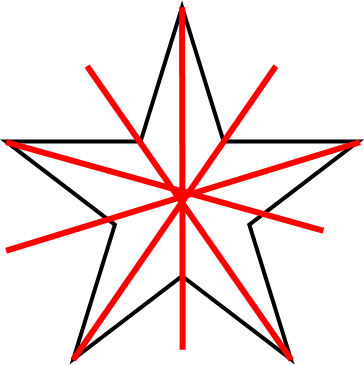 2 marks for all lines correct1 mark lost for 1 extra line or for 1 line missed215.Area = 8 x 5 = 40 cm²Perimeter = 8 + 5 + 8 + 5 = 26 cm1 mark for each correct working1 mark for each correct answer416.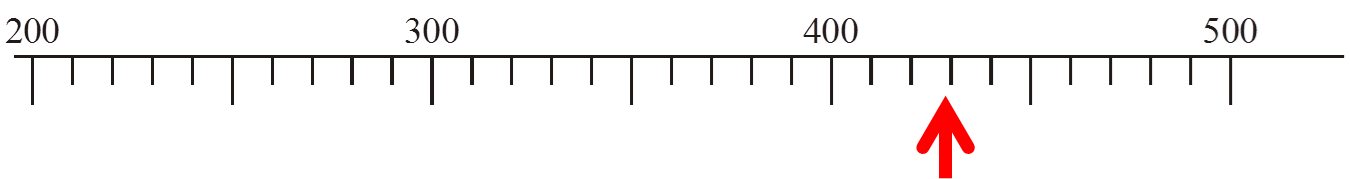 Correct answer117.08 001 hour and 45 minutes231 mark for each correct answer318.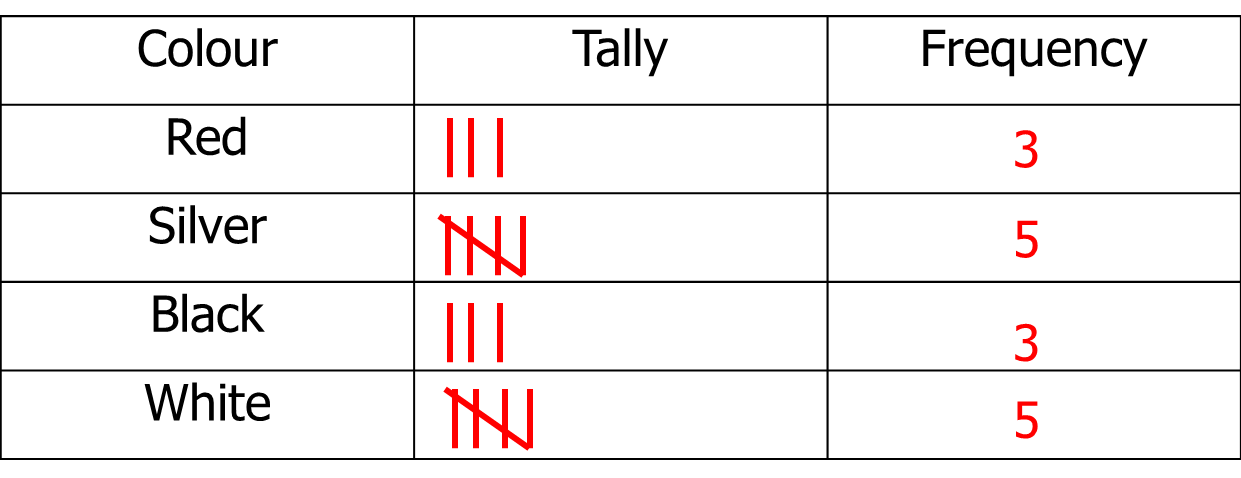 2 marks for all tallies correct1 mark for all frequencies correct319.Monday = 30          Tuesday = 25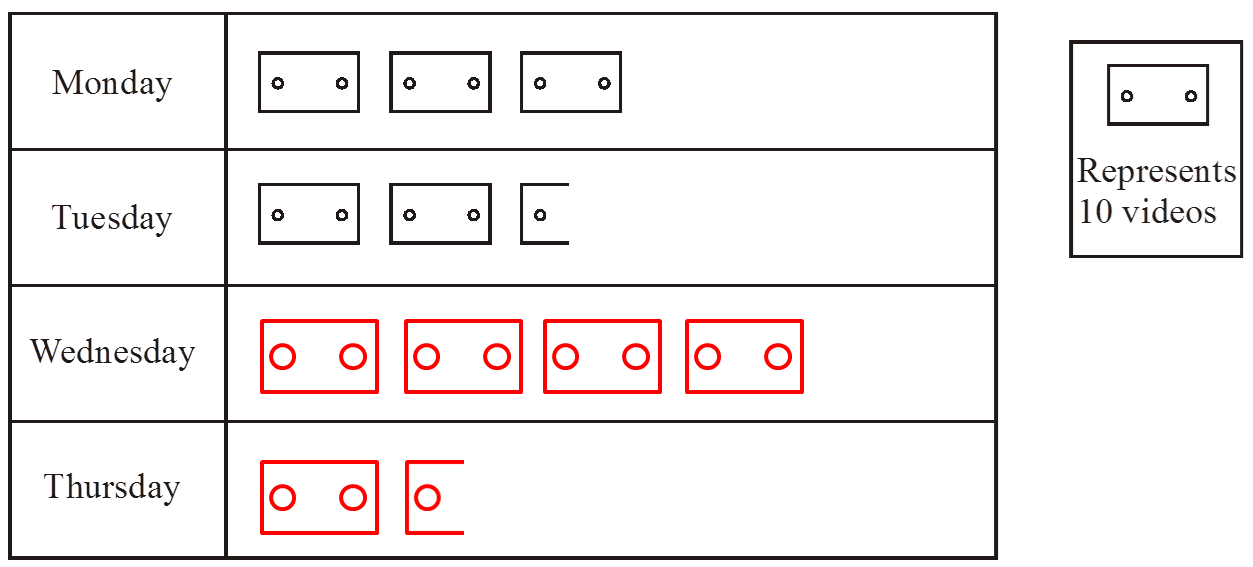 1 mark for each answer for Monday and Wednesday1 mark for each row of pictogram correct420.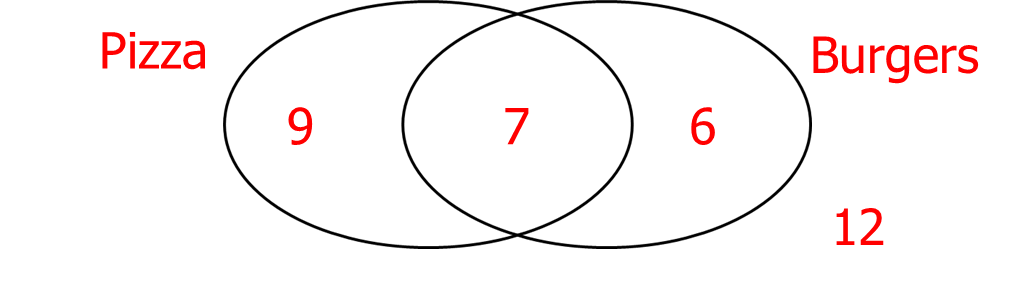 7 children1 mark for at least 2 numbers in Venn diagram1 mark for correct answer221.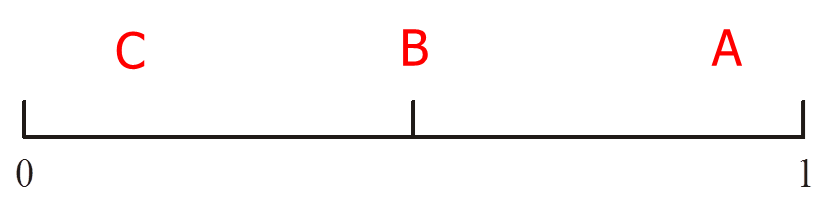 1 mark for each correct answer322.(B , T)            (B, I)            (B, C)(R , T)            (R, I)            (R, C)(P , T)            (P, I)            (P, C)2 marks for all correct1 mark lost for 1 doubled combination or for 1 combination missed2